ISADORA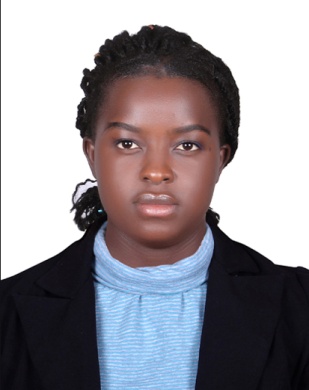 ISADORA.371024@2freemail.com 		Career objectiveA smart, dynamic and interactive Person with over 4 years of experience seek a challenging placement in any reputable company which offers me the opportunity to explore my talent to contribute to the growth of the organization.Core competency Confidentiality assuranceComplaints managementPremises securityQuality assuranceData protection act development.Conflict resolutionEducational qualification Bachelor of Business AdministrationAdvance Level CertificateOrdinary Level certificateFirst School Living CertificateCareer snapshot Sales executive: GOLDEN SUN - (DUBAI  INTERNATIONAL CITY) from October  2016-April 2017Customer Service: MTN - (Cameroon) from July 2013-May 2014Sales representative: Express Union - (Cameroon) from November2014-febuary 2016Sales executive: GOLDEN SUN –UAE  (DUBAI  INTERNATIONAL CITY) from October  2016-April 2017Responsibilities:Handles incoming calls or inquiries from prospective customers or clientsAssists customers effectively by solving customer disputesProvides customer additional information or explains servicesDiscusses products offered and ensures customer satisfactionTactfully handles confrontational or stressful interactions with the publicResolve customer complaints via phone, email, mail, or social mediaListen and respond to customers’ needs and concernsProvide information about products and services Take orders, determine charges, and oversee billing or paymentsReview or make changes to customer accounts Handle returns or complaints Record details of customer contacts and actions takenResearch answers or solutions as needed Refer customers to supervisors, managers, or others who can helpCustomer Service: MTN - (Cameroon) from July 2013- May 2014Responsibilities:Guide and direct customer service team towards achieving operational goals.Ensure that customer service team has excellent communication, to achieve customer satisfaction.Ensure that customer complaints are resolved in a professional manner.Provide supervision and technical assistance to customer service team to attain departmental and organizational goals.Train customer service staff to deliver high class customer service.Perform monthly reviews, appraisals and performance management reviews for the customer service staff.Ensure that the customer calls are handled and answered in a timely and accurate fashion.Conduct meeting with Managers to discuss about process improvements and issues.Educate customers about organization’s products or services.Maintain communication with customers via emails, phone calls, etc.Prepare documentation and reports on routine customer correspondence for future reference purpose.Sales representative: Express Union - (Cameroon) from November  2014-febuary 2016Roles and responsibilitiesIn- charge of interacting with clients and providing them proper information concerning the products and the services offered by a certain bankExecuted financial transactions according to bank policies and proceduresResponded to customer inquiries, providing information on bank accounts, policies, products, and servicesAssessed needs of customers, suggesting products and services accordinglyEffectively manage large amounts of incoming callsIdentify and assess customers’ needs to achieve satisfactionBuild sustainable relationships of trust through open and interactive communicationHandles incoming calls or inquiries from prospective customers or clientsAssists customers effectively by solving customer disputesProvides customer additional information or explains servicesDiscusses products offered and ensures customer satisfactionTactfully handles confrontational or stressful interactions with the publicCOMPUTER SKILLSPerfect in using Microsoft office, word and excel LANGUAGE SKILLSEnglish: excellent in reading, writing and speakingFrench: excellent in reading, writing and speakingPERSONAL DETAILSDate of birth:         15/07/1996 Visa status:            visit  Marital status:       Single 